Zapojení se do života obce a význam pro komunální volbyPracovní list vede žáky k zamyšlení se nad situací ve své vlastní obci, a to v kontextu voleb na komunální úrovni. Cílem je spolupracovat a vzájemně komunikovat ve skupině. Pracovní list je určen zejména pro žáky SŠ. Žáci k práci potřebují pracovní list a psací potřeby.Když komunální volby neprobíhají hladce______________________________________________________Někdy neprobíhají komunální volby tak, jak by bylo žádoucí. Důvodem může být absence kandidátů, sousedské vztahy a neangažovanost občanů obce. Vypište z videoukázky důvody pro opakované volby. Pokud vás napadají jiné možné příčiny, uveďte je.…………………………………………………………………………………………………………………………………………………………………………………………………………………………………………Vyjmenujte způsoby zapojení se do života obce.………………………………………………………………………………………………………………………………………………………………………………………………………………………………………………………………………………………………………………………………………………………………Vytvořte T-graf výhod a nevýhod plynoucích z tvrzení: Starosta a členové zastupitelstva jsou vlastní občané obce.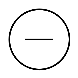 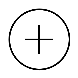 Podle vzoru vytvořte pětilístek na téma komunální volby.politika					komunální volbycelostátní, regionální			…………………………………. (jaké jsou) informuje, řeší, vede			…………………………………. (co dělají)       Politika je činnost politiků.			………………………………….(čtyřslovná věta)nástroj				…………………………………. (podstata)Co jsem se touto aktivitou naučil/a:………………………………………………………………………………………………………………………………………………………………………………………………………………………………………………………………………………………………………………………………………………………………………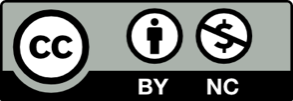 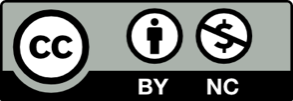 